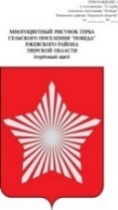 СОВЕТ ДЕПУТАТОВ МУНИЦИПАЛЬНОГО ОБРАЗОВАНИЯСЕЛЬСКОЕ ПОСЕЛЕНИЕ «ПОБЕДА»РЖЕВСКОГО РАЙОНА ТВЕРСКОЙ ОБЛАСТИР Е Ш Е Н И Е14.10.2021                                                                                                                            № 98Об утверждении прогнозного плана(программы) приватизации  муниципального имущества  муниципального   образования сельское поселение «Победа»  Ржевского районаТверской области на 2022 и  плановый период 2023- 2024г.г.В соответствии с Федеральным законом от 21.12.2001 № 178-ФЗ «О приватизации государственного и муниципального имущества» (с изменениями и дополнениями), Положением о порядке управления имуществом казны МО сельское поселение «Победа», утвержденным Решением Совета депутатов сельского поселения «Победа» 27.05.2014 года   № 31 «Об утверждении Положения о порядке владения, пользования и распоряжения муниципальным имуществом муниципального образования сельское поселения «Победа» Ржевского района Тверской области, Устава муниципального образования сельское поселение   «Победа» ,Совет депутатов сельского поселения «Победа»Р Е Ш И Л:1. Утвердить Прогнозный план (программу) приватизации   муниципального имущества   муниципального   образования  сельское поселение «Победа»  Ржевского района Тверской области на 2022 и  плановый период 2023- 2024г.г. (прилагается).2. Настоящее решение вступает в  правоотношения с 1 января 2022 года, подлежит обнародованию в установленном порядке, размещению на официальном сайте сельского поселения «Победа» Ржевского района в информационно-телекоммуникационной сети "Интернет".Глава  сельского поселения «Победа»                                                    Е.Л.ТарасевичПредседатель Совета депутатовсельского поселения «Победа»                                                                 Н.И.СкобелеваПриложениек решению Совета  депутатовсельского поселения «Победа» Ржевского районаот 14.10.2021. № 98Прогнозный план (программа) приватизации  муниципальногоимущества  муниципального   образования  сельское поселение «Победа»  Ржевского района Тверской области на 2022 и  плановый период 2023- 2024г.гРаздел I.Основные направления политики муниципального   образования  сельское поселение «Победа»  Ржевского района Тверской области в сфере приватизации муниципального имущества на 2022 и  плановый период 2023- 2024 г.г        Прогнозный план (программа) приватизации муниципального имущества на 2022 и  плановый период 2023- 2024 г.г  (далее программа приватизации) разработана в соответствии с Федеральным законом от 21.12.2001 г. № 178-ФЗ «О приватизации государственного и муниципального имущества» (с изменениями и дополнениями) учётом основных задач социально-экономического развития сельского поселения «Победа» Ржевского района в среднесрочной и долгосрочной перспективах.        Основными целями Программы приватизации являются:– повышение эффективности использования муниципального имущества муниципального образования    сельского поселения «Победа» Ржевского района Тверской области.      Основными задачами приватизации муниципального имущества в 2022  и планового периода 2023- 2024 г.г. являются:– обеспечение поступления средств в бюджет муниципального образования   сельского поселения «Победа» Ржевского района Тверской области;– приватизация муниципального имущества, не задействованного в обеспечении функций органов местного самоуправления муниципального образования развития сельского поселения «Победа» Ржевского района Тверской области;– уменьшение расходов бюджета муниципального образования на управление муниципальным имуществом.       В рамках программы приватизации в 2022 и планового периода 2023-2024 гг. предполагается продолжение приватизации муниципального имущества, не задействованного в обеспечении полномочий (функций) органов местного самоуправления муниципального образования  сельского поселения «Победа» Ржевского района. Планируется приватизация неиспользуемого муниципального имущества путём привлечения эффективных собственников.\Раздел II.Перечень объектов недвижимого муниципального имущества муниципального образования сельское поселение «Победа»  Ржевского района Тверской области на 2022 и  плановый период 2023- 2024 г.г№п/пНаименование объектаМестоположение объектаПлощадь,кв.м/п.мПредлагаемый  срок приватизации1.Земельный участок, кадастровый номер 69:27:0000019:2152Тверская область, Ржевский район, с/п «Победа», ГУП ОПХ «Победа» 5683615В течение2022 г.- 2023г.2.Земельный участок, кадастровый номер 69:27:0000019:2142Тверская область, Ржевский район, с/п «Победа», ГУП ОПХ «Победа»740317В течение2022 г.- 2023г.3.Земельный участок, кадастровый номер 69:27:0000019:1988Тверская область, Ржевский район, с/п «Победа», ГУП ОПХ «Победа»144391В течение2022 г.- 2023 г.4.Земельный участок, кадастровый номер 69:27:0000019:1837Тверская область, Ржевский район, с/п «Победа», ГУП ОПХ «Победа»1196571В течение2022 г.- 2023 г.5.Земельный участок, кадастровый номер 69:27:0000019:1876Тверская область, Ржевский район, с/п «Победа», ГУП ОПХ «Победа»203617В течение2022 г.- 2023 г.6.Земельный участок, кадастровый номер 69:27:0000019:2145Тверская область, Ржевский район, с/п «Победа», ГУП ОПХ «Победа»2247075В течение2022 г.- 2023 г.